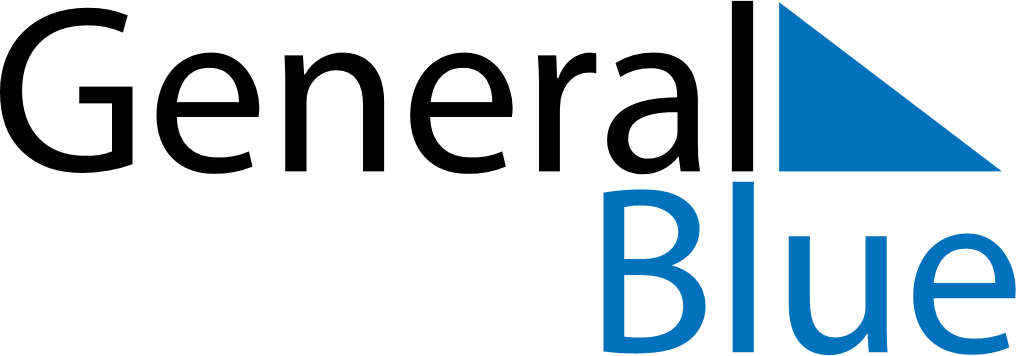 November 2024November 2024November 2024November 2024November 2024November 2024Fairbanks, Alaska, United StatesFairbanks, Alaska, United StatesFairbanks, Alaska, United StatesFairbanks, Alaska, United StatesFairbanks, Alaska, United StatesFairbanks, Alaska, United StatesSunday Monday Tuesday Wednesday Thursday Friday Saturday 1 2 Sunrise: 9:38 AM Sunset: 5:30 PM Daylight: 7 hours and 51 minutes. Sunrise: 9:41 AM Sunset: 5:26 PM Daylight: 7 hours and 44 minutes. 3 4 5 6 7 8 9 Sunrise: 8:45 AM Sunset: 4:23 PM Daylight: 7 hours and 38 minutes. Sunrise: 8:48 AM Sunset: 4:20 PM Daylight: 7 hours and 31 minutes. Sunrise: 8:52 AM Sunset: 4:16 PM Daylight: 7 hours and 24 minutes. Sunrise: 8:55 AM Sunset: 4:13 PM Daylight: 7 hours and 17 minutes. Sunrise: 8:58 AM Sunset: 4:10 PM Daylight: 7 hours and 11 minutes. Sunrise: 9:02 AM Sunset: 4:06 PM Daylight: 7 hours and 4 minutes. Sunrise: 9:05 AM Sunset: 4:03 PM Daylight: 6 hours and 57 minutes. 10 11 12 13 14 15 16 Sunrise: 9:09 AM Sunset: 4:00 PM Daylight: 6 hours and 51 minutes. Sunrise: 9:12 AM Sunset: 3:57 PM Daylight: 6 hours and 44 minutes. Sunrise: 9:15 AM Sunset: 3:53 PM Daylight: 6 hours and 37 minutes. Sunrise: 9:19 AM Sunset: 3:50 PM Daylight: 6 hours and 31 minutes. Sunrise: 9:22 AM Sunset: 3:47 PM Daylight: 6 hours and 24 minutes. Sunrise: 9:26 AM Sunset: 3:44 PM Daylight: 6 hours and 18 minutes. Sunrise: 9:29 AM Sunset: 3:41 PM Daylight: 6 hours and 11 minutes. 17 18 19 20 21 22 23 Sunrise: 9:33 AM Sunset: 3:38 PM Daylight: 6 hours and 5 minutes. Sunrise: 9:36 AM Sunset: 3:35 PM Daylight: 5 hours and 58 minutes. Sunrise: 9:39 AM Sunset: 3:32 PM Daylight: 5 hours and 52 minutes. Sunrise: 9:43 AM Sunset: 3:29 PM Daylight: 5 hours and 46 minutes. Sunrise: 9:46 AM Sunset: 3:26 PM Daylight: 5 hours and 40 minutes. Sunrise: 9:50 AM Sunset: 3:23 PM Daylight: 5 hours and 33 minutes. Sunrise: 9:53 AM Sunset: 3:21 PM Daylight: 5 hours and 27 minutes. 24 25 26 27 28 29 30 Sunrise: 9:56 AM Sunset: 3:18 PM Daylight: 5 hours and 21 minutes. Sunrise: 9:59 AM Sunset: 3:15 PM Daylight: 5 hours and 15 minutes. Sunrise: 10:03 AM Sunset: 3:13 PM Daylight: 5 hours and 9 minutes. Sunrise: 10:06 AM Sunset: 3:10 PM Daylight: 5 hours and 4 minutes. Sunrise: 10:09 AM Sunset: 3:08 PM Daylight: 4 hours and 58 minutes. Sunrise: 10:12 AM Sunset: 3:05 PM Daylight: 4 hours and 52 minutes. Sunrise: 10:15 AM Sunset: 3:03 PM Daylight: 4 hours and 47 minutes. 